の　（）のに　っていく（をしても　かを　する）のきかた（）のに　っていくもの（をしても　かを　する）の　きかた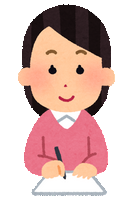 ・えることが　できるところは　いてください。・いたものを　すことができる　は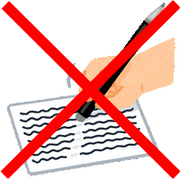 　わないでください。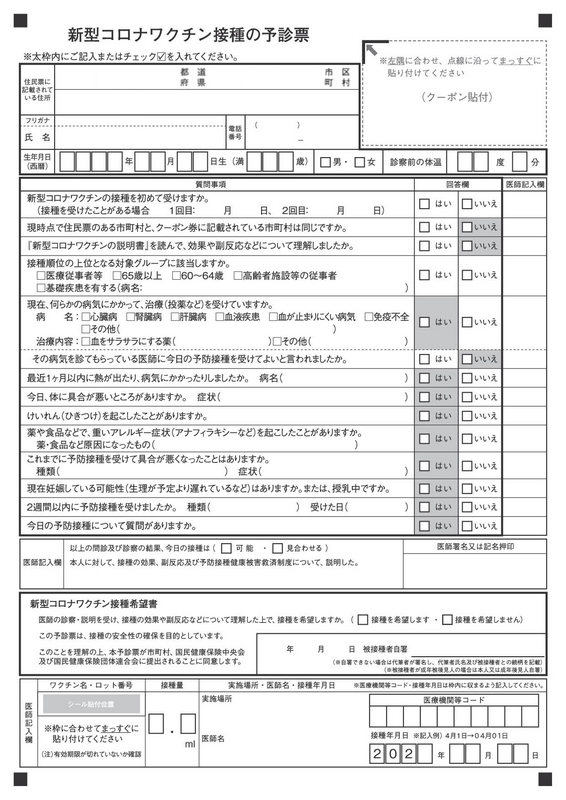 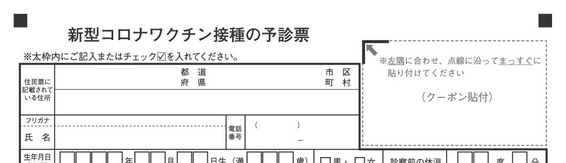 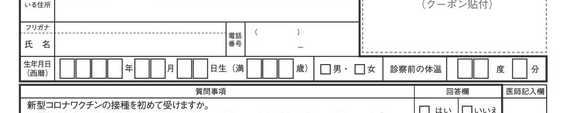 は　　１４あります。「□ はい」か　「□ いいえ」の　のところに　☑を　いてください。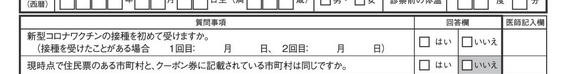 あの ： の　（）を　しましたか？　　　の　１の　（）を　している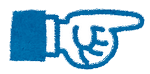 ・「□ はい」の　のところに　☑を　いてください。　・「１回目 　月　 日」のところに　をしたを　いてください。　の　（）が　めての・「□ いいえ」　の　のところに　☑を　いてください。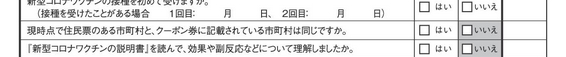 いの ： に　いてある　の　や　の　と　（の）に　いてある　や　の　は　じですか？　　　や　の　が　じ・「□ はい」の　のところに　☑を　いてください。　や　の　が　う・「□ いいえ」　の　のところに　☑を　いてください。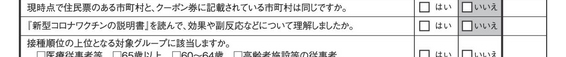 うの ： の　（）で　がなことや　をつけることが　わかりましたか？　　　が　なことや　をつけることが　わかった・「□ はい」の　のところに　☑を　いてください。　が　なことや　をつけることが　わからない・「□ いいえ」　の　のところに　☑を　いてください。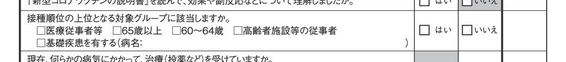 えの ： の　（）をする　がくできるに　っていますか？※「（）をする　が　くできる」　・「」　⇒　で　いている　・「６５」　⇒　６５を　こえている　・「６０～６４」　⇒　６０から　６４まで　の　・「の」　⇒　おじいさんや　おばあさんが　うで　いている　・「をする」　⇒　から　をしている　　や　の　を　っているは　　「をする」に　なります。　　　が　くできるに　っている・「□ はい」の　のところに　☑を　いてください。・のにある　あてはまるところのに　☑を　いてください。　が　くできるに　っていない・「□ いいえ」　の　のところに　☑を　いてください。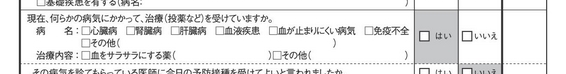 おの ： 、　にって　を　していますか？　　　　　を　もらっていますか？※次のような　や　になります。　・「」　⇒　のにある　に　がある　・「」　⇒　のにある　に　がある　・「」　⇒　のにある　に　がある　・「」　⇒　のを　れている　に　がある　・「がまりにくい」　　・「をにする」★おを　っているは、 （）を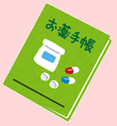 けるときに　っていってください。　　　にって　を　している・「□ はい」の　のところに　☑を　いてください。・のにある　あてはまるところのに　☑を　いてください。　に　なっていない・「□ いいえ」　の　のところに　☑を　いてください。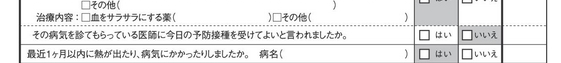 かの ： に　っているに　きます。　の　は　（）をしてもいいと　っていましたか？　　　（）をしてもいいと　われている・「□ はい」の　のところに　☑を　いてください。　（）をしてもいいと　われていない・「□ いいえ」　の　のところに　☑を　いてください。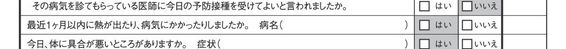 きの ： １かのに　をしましたか？のを　えてください。　　　１かのに　を　していた・「□ はい」の　のところに　☑を　いてください。・のにある　「（　　　　）」のところに　のを　いてください。１かのに　を　していなかった・「□ いいえ」　の　のところに　☑を　いてください。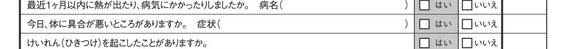 くの ： は、　の　がいところは　ありますか？　　　の　がいところが　ある・「□ はい」の　のところに　☑を　いてください。・のにある　「（　　　　）」のところに　の　がいところを　いてください。の　がいところが　ない・「□ いいえ」　の　のところに　☑を　いてください。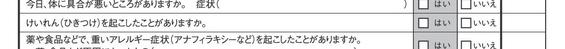 けの ： までに、　けいれん（や　が　えること）や　てんかんに　なったことは　ありますか？　　　けいれん（や　が　えること）や　てんかんに　なったことがある・「□ はい」の　のところに　☑を　いてください。けいれん（や　が　えること）や　てんかんに　なったことがない・「□ いいえ」　の　のところに　☑を　いてください。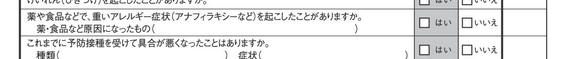 この ： までに、　や　べで　がくなったことや、　が　かゆくなったことは　ありますか？　　　がくなったことや　が　かゆくなったことが　ある・「□ はい」の　のところに　☑を　いてください。・のにある　「（　　　　）」のところに　がくなったにんでいたや　べのを　いてください。がくなったことや　が　かゆくなったことが　ない・「□ いいえ」　の　のところに　☑を　いてください。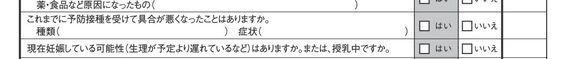 さの ： までに、　（）をして　がくなったことが　ありますか？あるは、　の　を　したときでしたか？　　　（）をして　が　くなったことが　ある・「□ はい」の　のところに　☑を　いてください。・のにある　「（　　　）」のところに　がくなったに　どのようなをしたのかを　いてください。・のにある　「（　　）」のところに　が　どのようになったのかを　いてください。（）をしても　も　こらなかった・「□ いいえ」　の　のところに　☑を　いてください。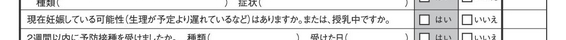 しの ： 、　おなかのに　ちゃんが　いますか？、　おなかのに　ちゃんが　いなくても、　がいことは　ありませんか？まれたちゃんがいるは、　を　あげていますか？　　　おなかのに　ちゃんが　いるおなかのに　ちゃんが　いなくても、　が　いまれたちゃんがいて、　を　あげている・「□ はい」の　のところに　☑を　いてください。の　３つに　あてはまらない・「□ いいえ」　の　のところに　☑を　いてください。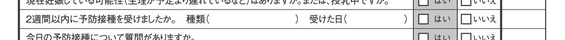 すの ： までの　２に　の　（）をしていますか？の　（）を　しているときは　どのようなをしたか　えてください。の　（）を　したも　えてください。　　　の　（）を　した・「□ はい」の　のところに　☑を　いてください。・のにある　「（　　　　）」のところに、　どのような　（）を　したのかを　いてください。・のにある　「けた（　　　　）」のところに、　（）を　したを　いてください。の　（）を　していない・「□ いいえ」　の　のところに　☑を　いてください。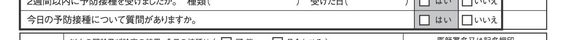 せの ： にする　の　（）できたいことは　ありますか？　　　の　（）で　いておきたいことがある・「□ はい」の　のところに　☑を　いてください。の　（）で　いておきたいことがない・「□ いいえ」　の　のところに　☑を　いてください。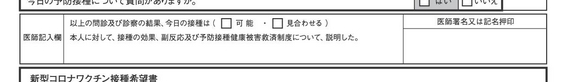 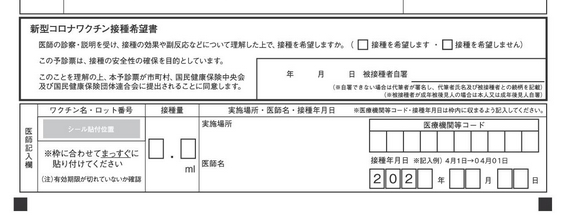 （）の　ことで　わからないが　ある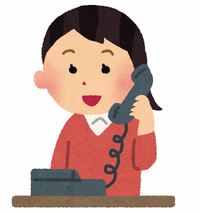 　（）ので　わからないが　あるは、 や　に　をしてください。（のおが　かかります）１　（の）や　から　いたに　っています。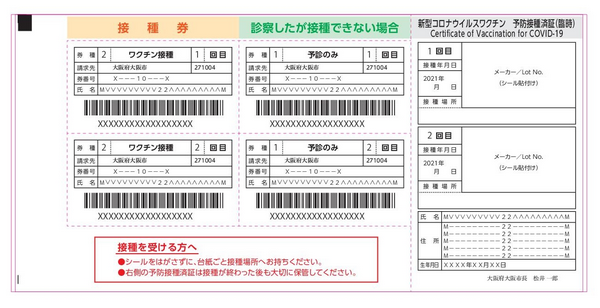 ２　（をしても　かを　する）　　や　から　いたに　っています。※このの　きかたの　をします。３　を　するもの　（いときは　）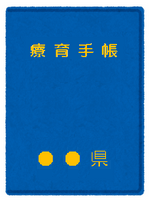 ４　お　っているときは　っていってください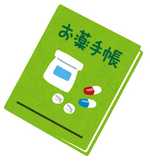 ★は　にします。をするは　を　すことができるで　ってください。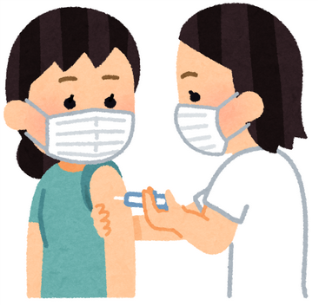 【このを　ったところ】【このを　ったところ】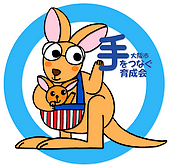 　をつなぐ　http://city-osaka-ikuseikai.or.jp/※２０２１６２５に　りました。